REGULAMINIV OGÓLNOPOLSKIEGO KONKURSU PLASTYCZNEGO„PRAWA DZIECKA OCZAMI  DZIECI –
Rodzina Ulmów i prawo do życia”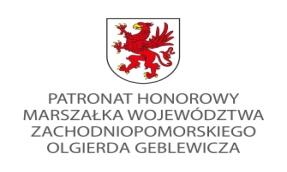 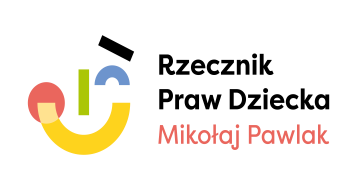 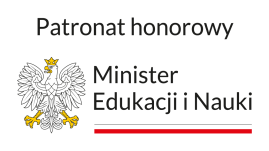 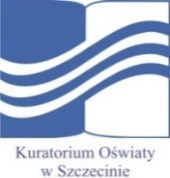 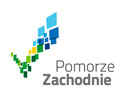 Szkoła Podstawowa im. Stefana Żeromskiego w Trzcińsku - Zdroju serdecznie zaprasza uczniów do udziału w IV Ogólnopolskim Konkursie Plastycznym pt: „PRAWA DZIECKA OCZAMI  DZIECI – Rodzina Ulmów i prawo do życia”.Konkurs skierowany jest do uczniów klas I - VIII szkół podstawowych całej Polski.Celem konkursu jest:zapoznanie dzieci z Prawami Dziecka;rozwijanie szacunku do drugiego człowieka niezależnie od koloru skóry, pochodzenia czy narodowości;uczenie korzystania ze swoich praw, jednocześnie szanowanie praw innych ludzi;poznanie przez dzieci Rodziny Ulmów i ich walki o prawo do życia każdego człowieka;rozwijanie uzdolnień plastycznych i wymiana doświadczeń.Prace konkursowe będą oceniane w czterech kategoriach wiekowych:Kategoria I – uczniowie klas I – IIKategoria II – uczniowie klas III – IVKategoria III – uczniowie klas V –VIKategoria IV – uczniowie klas VII - VIIIW każdej kategorii wiekowej zostaną przyznane I, II, III miejsca i 2 wyróżnienia.Format pracy: A-3Technika dowolna: malarstwo, rysunek, wycinanka, wydzieranka i inne z wyłączeniem materiałów sypkich oraz plasteliny i modeliny. Każda praca musi mieć na odwrocie przyklejoną metryczkę (imię i nazwisko ucznia, wiek i klasa, szkoła, adres szkoły, telefon, e-mail, nazwisko i imię opiekuna oraz e-mail ) oraz  zgodę rodziców.  Termin składania prac do 23 listopada 2023 r. (decyduje data wpłynięcia pracy) na adres:Szkoła Podstawowa im. Stefana Żeromskiegoul. 2 Lutego 374-510 Trzcińsko-ZdrójZ dopiskiem IV Ogólnopolski Konkurs Plastyczny „Prawa Dziecka oczami dzieci”Ogłoszenie wyników nastąpi 30 listopada 2023r. na stronie internetowej organizatora. https://sptrzcinskozdroj.edupage.org/Uroczyste rozdanie nagród odbędzie się w dniu 13 grudnia  2023 r. Szkoły, z których uczniowie zostaną nagrodzeni lub wyróżnieni, będą poinformowane o wynikach konkursu telefonicznie lub elektronicznie. Nagrodzeni i wyróżnieni uczniowie z woj. zachodniopomorskiego zostaną zaproszeni na uroczyste wręczenie nagród. Nagrody i  wyróżnienia dla uczniów spoza województwa zachodniopomorskiego zostaną wysłane pocztą.Organizator konkursu:Ewa Kordas e-meil: ekordas@o2.plSidorczuk Monika, Szemiot Karolina, Zarychta Paulina.HARMONOGRAM III OGÓLNOPOLSKIEGO KONKURSU PLASTYCZNEGO„PRAWA DZIECKA OCZAMI DZIECI 
– Rodzina Ulmów i prawo do życia”25 października 2023 r.Ogłoszenie konkursu na stronie internetowej Szkoły Podstawowej im. Stefana Żeromskiego w Trzcińsku – Zdroju. Zamieszczenie regulaminu i załączników. Przesłanie drogą elektroniczną informacji o konkursie do szkół, które brały udział w poprzednich edycjach konkursu oraz zamieszczenie informacji o konkursie na ogólnopolskiej stronie internetowej - konkursy dla dzieci.25 października – 23 listopada 2023 r. Przesyłanie prac plastycznych do organizatora konkursu – Szkoły Podstawowej im. Stefana Żeromskiego w Trzcińsku – Zdroju.27 – 29 listopada  2023 r. Powołanie niezależnej komisji konkursowej – artyści malarze.Prace komisji nad oceną prac plastycznych i wyłonienie laureatów konkursu. Sporządzenie protokołu z posiedzenia komisji.30 listopada 2023 r.Ogłoszenie wyników konkursu poprzez zamieszczenie wyników wraz z protokołem na stronie internetowej naszej szkoły oraz przesłanie drogą elektroniczną wyników do szkół, z których zostały nagrodzone dzieci.13 grudnia 2023 r.Uroczystość rozdania nagród w IV Ogólnopolskim Konkursie Plastycznym „Prawa Dziecka oczami dzieci – Rodzina Ulmów i prawo do życia” w Szkole Podstawowej im. Stefana Żeromskiego w Trzcińsku - ZdrojuKARTA ZGŁOSZENIAIV Ogólnopolski  Konkurs Plastyczny „Prawa Dziecka oczami dzieci – Rodzina Ulmów 
i prawo do życia”(należy nakleić na odwrocie pracy i wypełnić DRUKOWANYMI LITERAMI)ZGODA RODZICÓWWyrażam zgodę na przetwarzanie danych mojego dziecka…………………………………………………………………………………..przez Szkołę Podstawową im. Stefana Żeromskiego w Trzcińsku - Zdrojuorganizatora IV Ogólnopolskiego Konkursu Plastycznego 
„Prawa Dziecka oczami dzieci - Rodzina Ulmów i prawo do życia”Wyrażam zgodę na prezentowanie pracy mojego dziecka na wystawie pokonkursowej oraz w mediach.						……………………………………………						                      Data i podpis rodzicaImię i nazwiskoUczniaKlasa Szkoła – dokładny adres szkołyTelefon i e-mail szkołyImię i nazwisko nauczycielaTelefon i e-mail nauczyciela